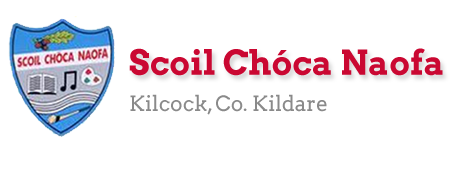 Dear 3rd Class,I hope you and your family are keeping safe and well. I hope you enjoyed carrying out some science experiments, getting creative with art and cooking up a storm in the kitchen last week. If you started to keep a diary, I would like you to continue with this, recording your days and how you’re feeling right now.You may remember that we started the Stay Safe programme before the school closure. The Stay Safe programme is part of the Social, Personal and Health Education Curriculum which all primary schools are required to implement.  We have already completed Theme 1 which looked at ‘Feeling Safe and Unsafe’ This week, the children will be completing the programme. Parents must supervise the delivery of these lessons as sensitive issues may arise. Thank you for your co-operation. Thank you so much for sending me pictures of your work this week. I am so impressed with you for keeping up with your school work at home. Please continue to send the work you are most proud of to mstierney@scoilchoca.ie. You can email me every few days if you’d like. I will try to respond as soon as I can. Each week, I will be posting some samples of work that children have completed on the school website. If there is a piece of work which you would not like me to share on the website, please state this in your email. Work with names or pictures of children will not be published. I want to acknowledge the incredible work that your parents are doing at home with you. I understand the delicate balance of trying to teach and also work from home. A sincere thank you to you all. We have fantastic parents in our school and we are fortunate to be teaching your children. Ms. Curran & Ms. McCabe would be delighted to hear from those children who work with them. Their email addresses are mscurran@scoilchoca.ie and msmccabe@scoilchoca.ie .I would like to take this opportunity to congratulate all the girls and boys for playing their part in helping Scoil Chóca Naofa to achieve its 8th Green Flag, and in particular the members of our Green School’s Committee, Luella (3rd Class) and Emma (4th Class). Well done on a massive achievement. We are so proud of you all. Here is a link to a post on the school website where you can read more about this exciting news: http://www.scoilchoca.ie/our-8th-green-flag/ Stay safe and keep smiling, 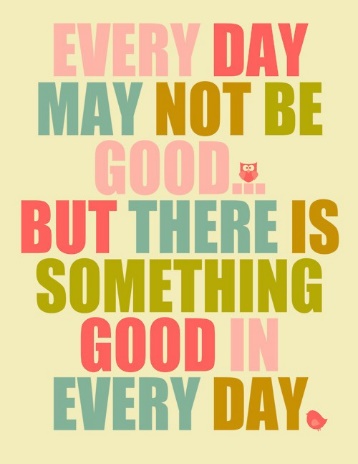 Ms. Tierneymstierney@scoilchoca.ie Work for Ms. Tierney’s 3rd Class: Monday 18/05/20 – Friday 22/05/20Here is a prayer for you to say: 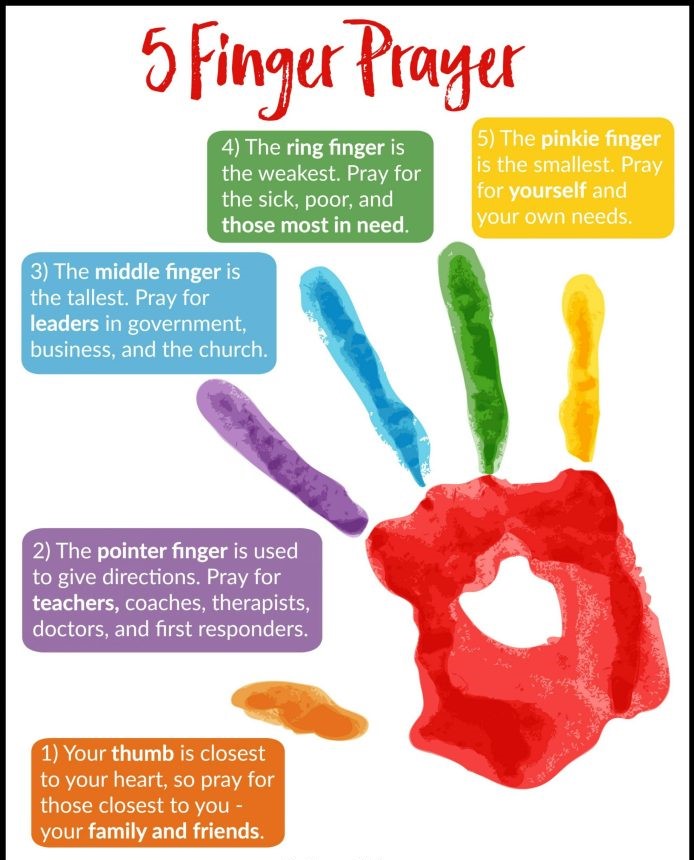 Ms Curran is working this week, Monday-FridayResourcesUseful websites for this week:Maths: https://www.mathletics.com/uk/Maths: Tables revision games- https://www.topmarks.co.uk/maths-games/7-11-years/multiplication-and-divisionPE: Joe Wicks’ Live Daily PE workouts: https://www.youtube.com/ General: Twinkl: Worksheets/Powerpoints available: Free access if you use code CVDTWINKLHELPSRTE’s Home School Hub. If you miss it, you might be able to watch it back on RTE Player. https://www.rte.ie/player/English Poem: My Teacher’s Going Crazy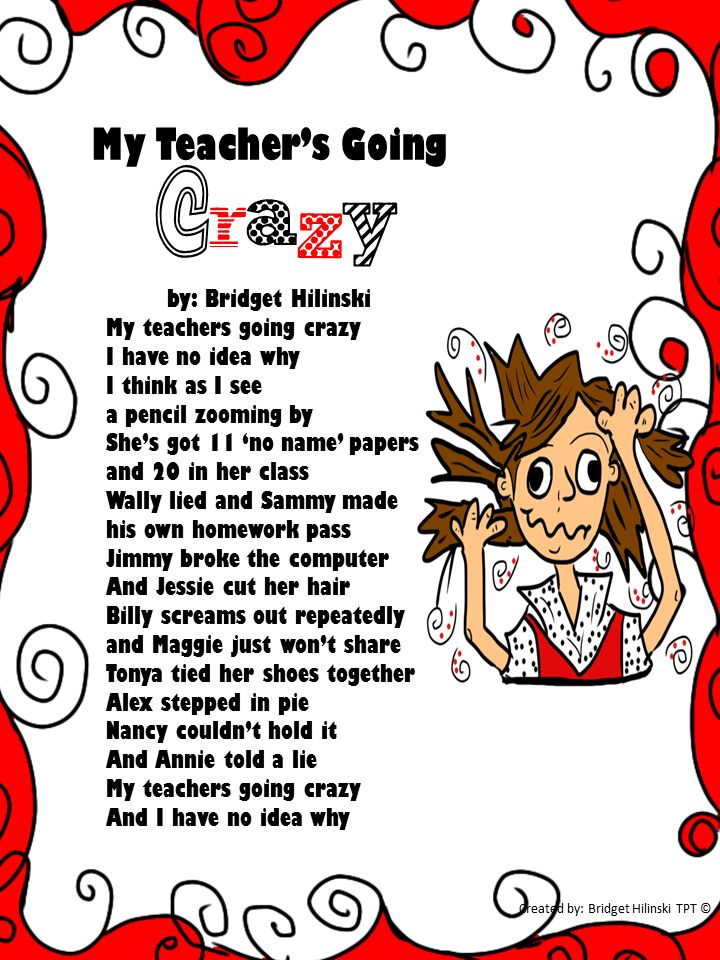 Dán Gaeilge: Ceisteanna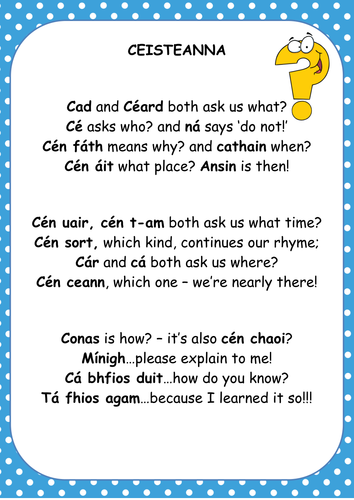 Maths: Lines & Angles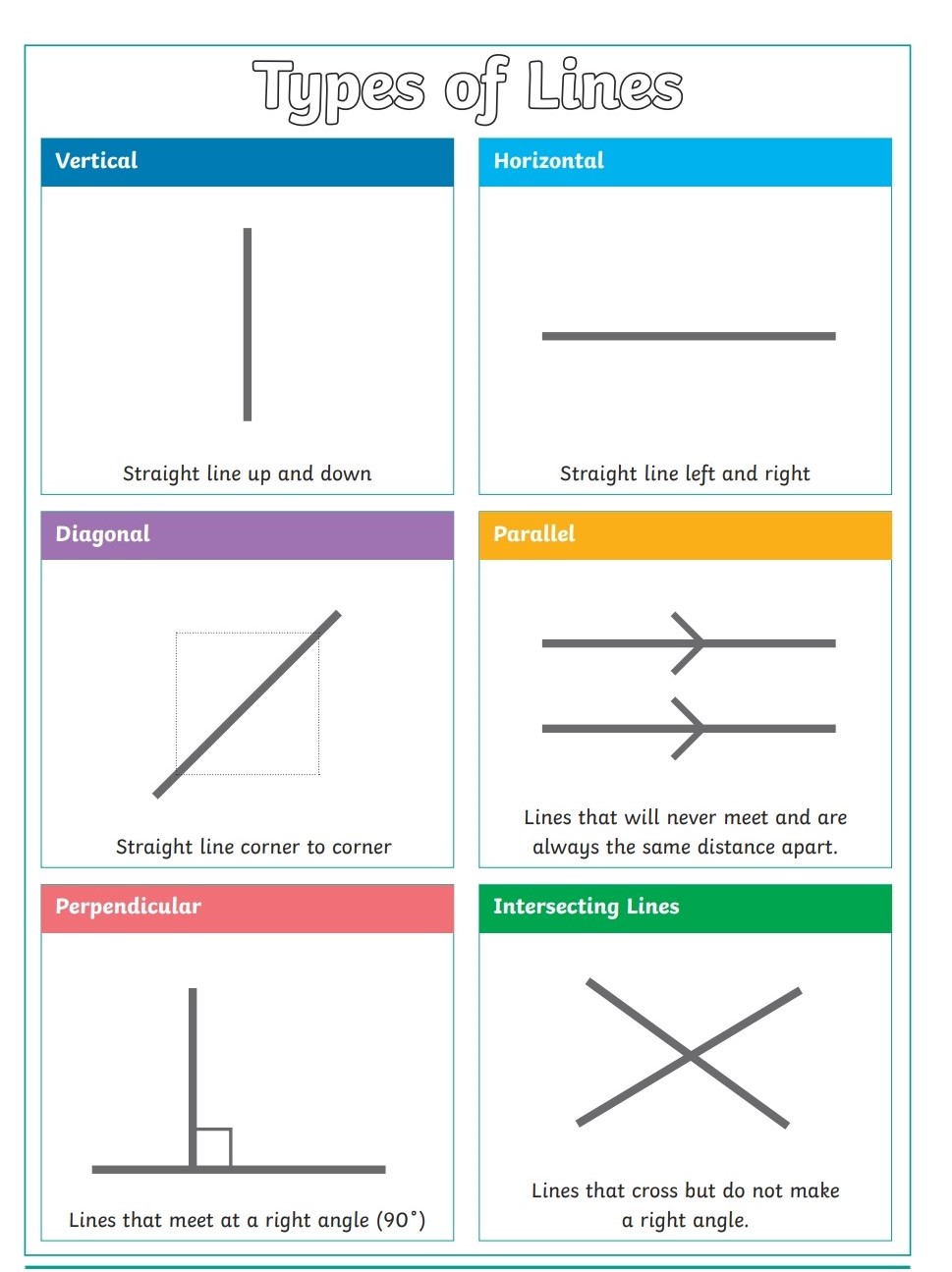 Maths: Problem-solving activityMaths: Problem-solving activity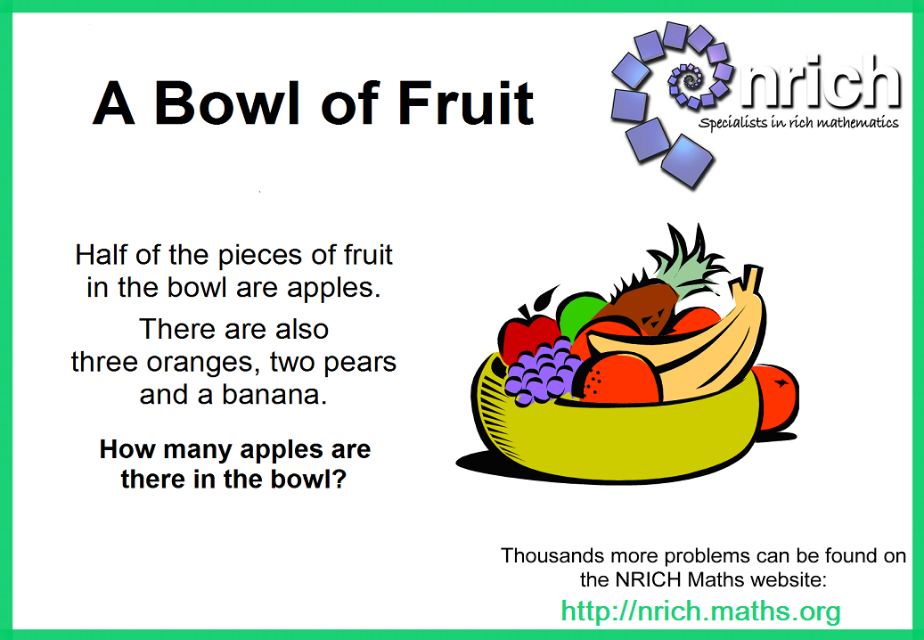 Reading Comprehension: Roald Dahl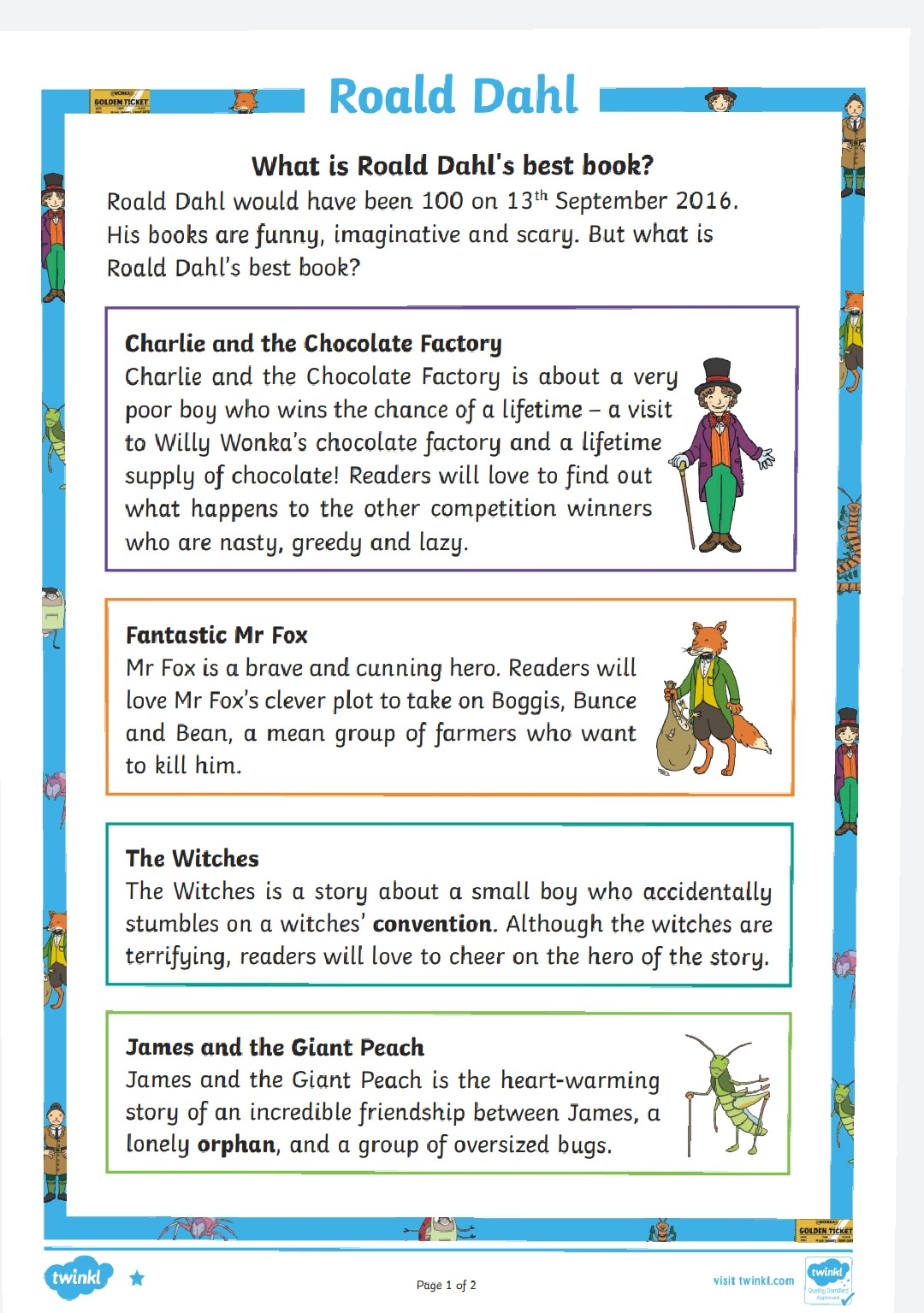 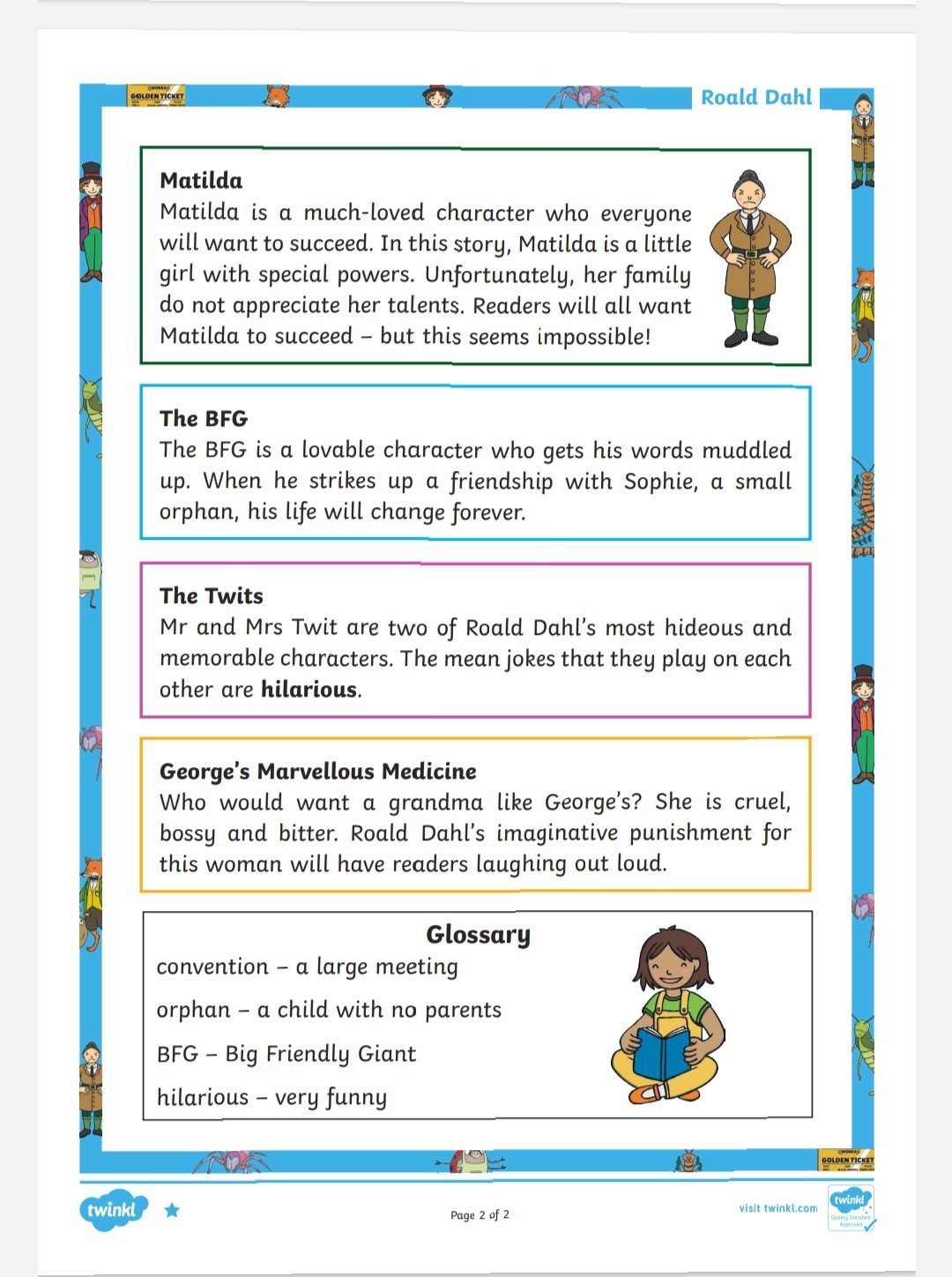 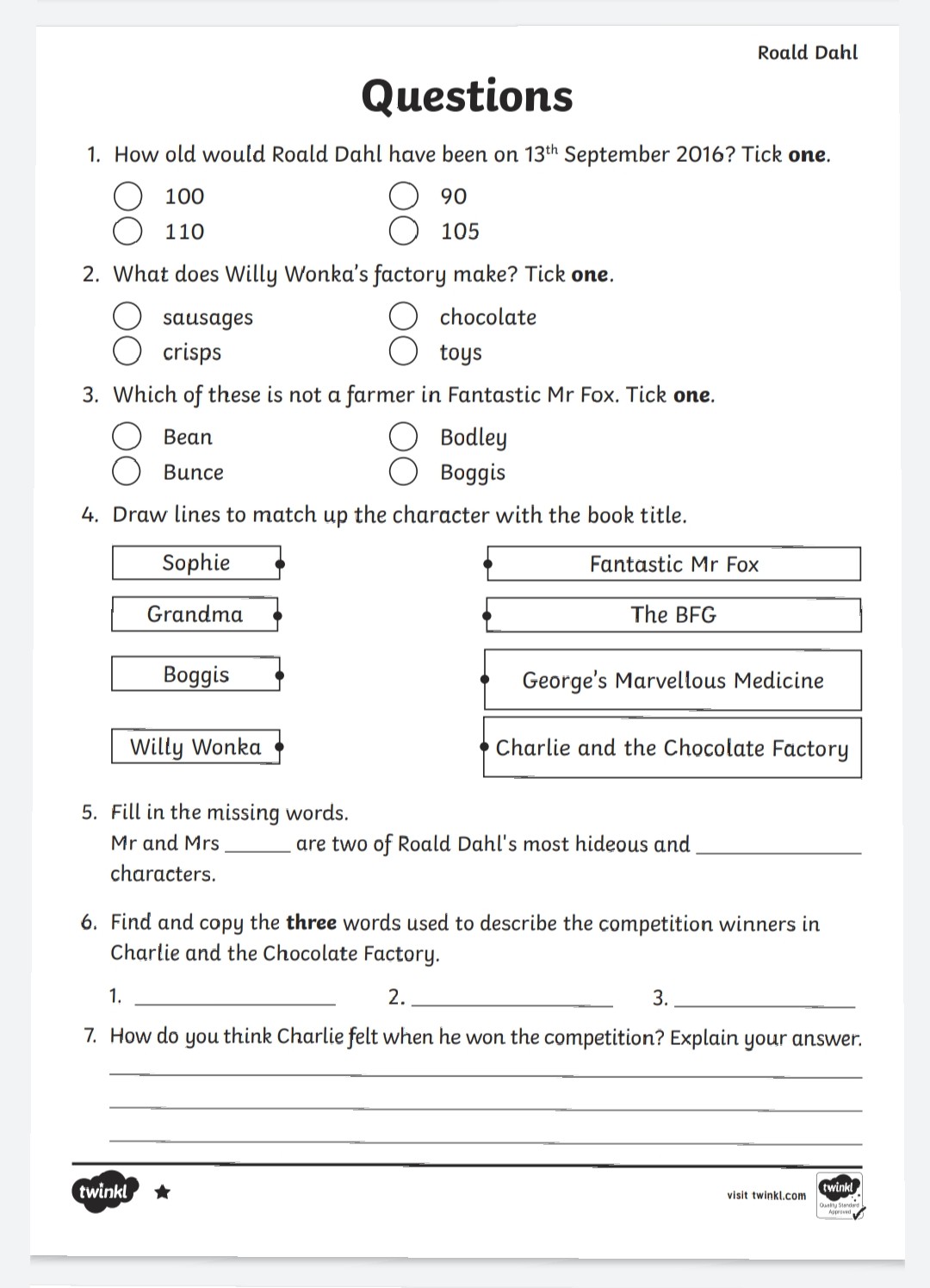 MondayEnglish:Read at Home pg 118Starlight: Read Pg 158-160 ‘Ms. Trunchball’Answer Part A in your copyLook up the definitions of any words you do not know in your dictionary.Recite the poem: My Teacher’s Going CrazyMaths:Maths Matters Pg. 138 Mathletics activitiesCount up and down in multiples 2-20,3-30,4-40Irish:Léigh sa Bhaile: Read the next pageFreagair na ceisteanna i do chóipleabhar/Answer the questions in your copyAbair an dán/say the poem: CeisteannaWatch Cúla4 ar scoil on TG4 at 10 a.m.P.E: PE with Joe Wicks on YouTubeOther: SPHEStay Safe: Topic 2 ‘Friendship and Bullying’- Lessons 1 and 2Worksheet 4/HSL: Friend PoemTR4-TR8: Listen and discussWorksheet 5/HSL: Bullying Definition WorksheetTuesdayEnglish:Read at Home Pg. 119Starlight: Read Pg. 158-160 ‘Ms. Trunchball’Answer Part B in your copyRecite the poem: My Teacher’s Going CrazyMaths:Maths Matters Pg. 139 Mathletics activitiesCount up and down in multiples 5-50, 6-60, 7-70Irish:Léigh sa Bhaile: Read the next pageFreagair na ceisteanna i do chóipleabharAbair an dán: CeisteannaWatch Cúla4 ar scoil on TG4 at 10 a.m.P.E:PE with Joe Wicks on YouTubeOther: SPHEStay Safe: Topic 2 ‘Friendship and Bullying’ - Lessons 3 and 4Worksheet 6: What do I know about bullying?TR 9 + TR 10: Listen and discussWorksheet 7: Stop, Block, TellWednesdayEnglish:Read at Home pg 120Starlight: ‘Ms. Trunchball’ Answer C + D in your copyRecite the poem: My Teacher’s Going CrazyMaths:Maths Matters pg 140 Mathletics Activities Count up and down in multiplies from 8-80, 9-90 Irish:Léigh sa Bhaile: Read the next pageFreagair na ceisteanna i do chóipleabharAbair an dán: CeisteannaWatch Cúla4 ar scoil on TG4 at 10 a.m.P.E: PE with Joe Wicks on YouTubeOther: SPHEStay Safe: Topic 2 ‘Friendship and Bullying’ – Lessons 5 and 6TR 11- TR 13: Listen and discussWorksheet 8/HSL: Our Class AgreementWorksheet 9: Keeping our agreementThursdayEnglish: Reading Comprehsion: Roald Dahl (Read and answer the questions)Recite the poem: My Teacher’s Going CrazyMaths:Maths Matters pg  141 Mathletics Activities Count up and down in multiples from 10-100, 11-110, 12-120Irish:Léigh sa Bhaile: Read the next pageFreagair na ceisteanna i do chóipleabharAbair an dán: CeisteannaWatch Cúla4 ar scoil on TG4 at 10 a.m.P.E: PE with Joe Wicks on YouTubeOther: SPHE Stay Safe: Topic 3 ‘Touches’ – Lessons 1 and 2TR 14: Listen and discussWorksheet 10: What ifWorksheet 11/HSL 11: Touches I like, Touches I don’t likeTR 15-TR17: Listen and discussWorksheet 12/HSL: Never keep a touch secretFridayEnglish: Finish reading comprehension on Roald DahlRecite the poem: My Teacher’s Going CrazyMaths:Maths Matters pg  142 Maths problem-solving activityIrish:Léigh sa Bhaile: Read the next pageFreagair na ceisteanna i do chóipleabharAbair an dán: CeisteannaWatch Cúla4 ar scoil on TG4 at 10 a.mP.E: PE with Joe Wicks on YouTube Other: SPHE Stay Safe: Topic 4 ‘Secrets and Telling’TR 18: Listen and discussWorksheet 13/HSL: Good or bad secretsStay Safe: Topic 5 ‘Strangers’Tr 19 + Tr 20: Listen and discussWorksheet 14: What would you do?Worksheet 15/HSL: Stranger rules